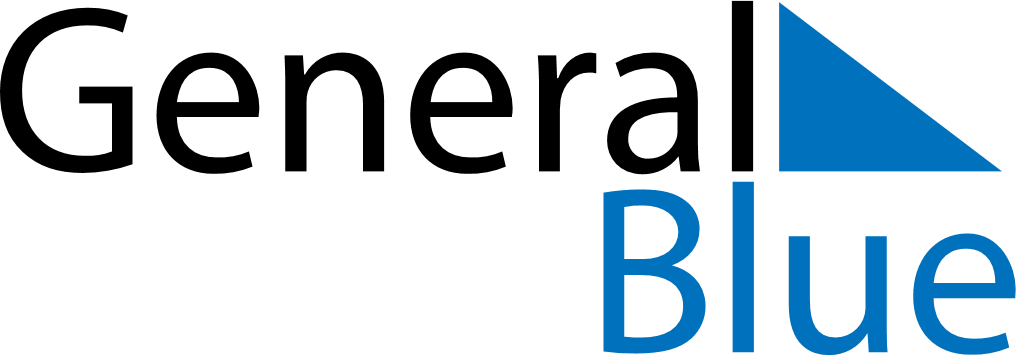 May 2024May 2024May 2024May 2024May 2024May 2024Trosa, Soedermanland, SwedenTrosa, Soedermanland, SwedenTrosa, Soedermanland, SwedenTrosa, Soedermanland, SwedenTrosa, Soedermanland, SwedenTrosa, Soedermanland, SwedenSunday Monday Tuesday Wednesday Thursday Friday Saturday 1 2 3 4 Sunrise: 4:52 AM Sunset: 8:41 PM Daylight: 15 hours and 48 minutes. Sunrise: 4:50 AM Sunset: 8:43 PM Daylight: 15 hours and 53 minutes. Sunrise: 4:47 AM Sunset: 8:45 PM Daylight: 15 hours and 58 minutes. Sunrise: 4:44 AM Sunset: 8:48 PM Daylight: 16 hours and 3 minutes. 5 6 7 8 9 10 11 Sunrise: 4:42 AM Sunset: 8:50 PM Daylight: 16 hours and 8 minutes. Sunrise: 4:40 AM Sunset: 8:52 PM Daylight: 16 hours and 12 minutes. Sunrise: 4:37 AM Sunset: 8:55 PM Daylight: 16 hours and 17 minutes. Sunrise: 4:35 AM Sunset: 8:57 PM Daylight: 16 hours and 22 minutes. Sunrise: 4:32 AM Sunset: 8:59 PM Daylight: 16 hours and 26 minutes. Sunrise: 4:30 AM Sunset: 9:02 PM Daylight: 16 hours and 31 minutes. Sunrise: 4:28 AM Sunset: 9:04 PM Daylight: 16 hours and 36 minutes. 12 13 14 15 16 17 18 Sunrise: 4:25 AM Sunset: 9:06 PM Daylight: 16 hours and 40 minutes. Sunrise: 4:23 AM Sunset: 9:08 PM Daylight: 16 hours and 45 minutes. Sunrise: 4:21 AM Sunset: 9:10 PM Daylight: 16 hours and 49 minutes. Sunrise: 4:19 AM Sunset: 9:13 PM Daylight: 16 hours and 54 minutes. Sunrise: 4:17 AM Sunset: 9:15 PM Daylight: 16 hours and 58 minutes. Sunrise: 4:14 AM Sunset: 9:17 PM Daylight: 17 hours and 2 minutes. Sunrise: 4:12 AM Sunset: 9:19 PM Daylight: 17 hours and 6 minutes. 19 20 21 22 23 24 25 Sunrise: 4:10 AM Sunset: 9:21 PM Daylight: 17 hours and 10 minutes. Sunrise: 4:08 AM Sunset: 9:23 PM Daylight: 17 hours and 15 minutes. Sunrise: 4:06 AM Sunset: 9:25 PM Daylight: 17 hours and 19 minutes. Sunrise: 4:04 AM Sunset: 9:27 PM Daylight: 17 hours and 23 minutes. Sunrise: 4:03 AM Sunset: 9:30 PM Daylight: 17 hours and 26 minutes. Sunrise: 4:01 AM Sunset: 9:31 PM Daylight: 17 hours and 30 minutes. Sunrise: 3:59 AM Sunset: 9:33 PM Daylight: 17 hours and 34 minutes. 26 27 28 29 30 31 Sunrise: 3:57 AM Sunset: 9:35 PM Daylight: 17 hours and 37 minutes. Sunrise: 3:56 AM Sunset: 9:37 PM Daylight: 17 hours and 41 minutes. Sunrise: 3:54 AM Sunset: 9:39 PM Daylight: 17 hours and 44 minutes. Sunrise: 3:53 AM Sunset: 9:41 PM Daylight: 17 hours and 48 minutes. Sunrise: 3:51 AM Sunset: 9:43 PM Daylight: 17 hours and 51 minutes. Sunrise: 3:50 AM Sunset: 9:44 PM Daylight: 17 hours and 54 minutes. 